Přehled o době jízdy a čerpání bezpečnostních přestávek	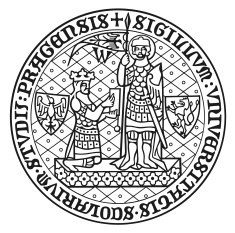 Řidič:	     Registrační značka vozidla: DatumhodinahodinahodinahodinahodinahodinaPoznámkaZahájení jízdyBezpečnostní přestávkaBezpečnostní přestávkaBezpečnostní přestávkaBezpečnostní přestávkaKonec jízdyZahájení jízdyPočátekKonecPočátekKonecKonec jízdy